7арар		                                                                            решениеО внесении изменения в решение Совета № 4/33 от 22.11.2019 г «Об установлении налога на имущество физических лиц на территории сельского поселения Бала-Четырманский сельсовет муниципального района Федоровский район Республики Башкортостан»    В соответствии с Федеральным законом от 6 октября 2003 года 
№ 131-ФЗ «Об общих принципах организации местного самоуправления 
в Российской Федерации», Налоговым кодексом Российской Федерации, распоряжением Главы Республики Башкортостан от 1 июня 2020 года
№ РГ – 153 «О дополнительных мерах по повышению устойчивости экономики Республики Башкортостан с учетом внешних факторов, в том числе связанных с распространением новой коронавирусной инфекции», руководствуясь пунктом 1 статьи 25, главы 5 Устава сельского поселения Бала-Четырманский сельсовет муниципального района Федоровский район Республики Башкортостан, Совет сельского поселения Бала-Четырманский сельсовет муниципального района Федоровский район Республики Башкортостан, РЕШИЛ:	1. Внести в решение Совета сельского поселения Бала-Четырманский сельсовет муниципального района Федоровский район Республики Башкортостан от 22 ноября 2019 года №4/33  «Об установлении налога на имущество физических лиц сельского поселения Бала-Четырманский сельсовет муниципального района Федоровский район Республики Башкортостан» следующие изменения:«п. 2.2 изложить в следующей редакции: «Установить ставку 
по налогу в размере 1 процента в отношении:объектов налогообложения, включенных в перечень, определяемый в соответствии с пунктом 7 статьи 378.2 Налогового кодекса Российской Федерации;объектов налогообложения, предусмотренных абзацем вторым пункта 10 статьи 378.2 Налогового кодекса Российской Федерации.».2. Настоящее решение вступает в силу со дня его официального опубликования и распространяется на правоотношения, возникшие 
с 1 января 2019 года по 31 декабря 2019 года.3. Настоящее решение обнародовать на информационном стенде в здании Администрации сельского поселения Бала-Четырманский сельсовет муниципального района Федоровский  район Республики Башкортостан и разместить на официальном сайте сельского поселения.    Глава сельского поселения				 Г.К.Нигматуллин БАШКОРТОСТАН РЕСПУБЛИКHЫФЕДОРОВКА   РАЙОНЫМУНИЦИПАЛЬ  РАЙОНЫН БАЛА - СЫТЫРМАН АУЫЛ СОВЕТЫБАЛА - СЫТЫРМАН АУЫЛ биләмәһеСОВЕТЫ 95Федоровка  районы,Бала - СытырманауылыСоветурамы11тел32-9032-70 тел. 8(34746)2-32-90,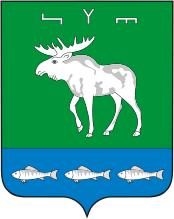   e-mail:chetirman02@mail.ruРЕСПУБЛИКА БАШКОРТОСТАНСОВЕТ СЕЛЬСКОГО ПОСЕЛЕНИЯ БАЛА-ЧЕТЫРМАНСКИЙ СЕЛЬСОВЕТМУНИЦИПАЛЬНОГО РАЙОНА ФЕДОРОВСКИЙ РАЙОН 95Федоровский районС.Бала-Четырман, улСоветская11http://bala-chetirmansky.sp-fedorovka.ru/«19» июнь 2020 й.№ 13/106          «19» июня 2020 г. 